Li’l Red Riding HoodRon Blackwell, recorded by Sam the Sham and the Pharaohs 1966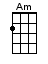 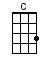 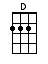 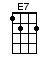 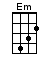 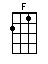 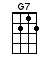 INTRO:  / 1 2 3 4 /(WOLF HOWL)                                1 2 3 4 / 1 2[C] [Em] [Am] Who's that I see walkin’ in these woods[C] [Em] [Am] Why it's Little Red Riding Hood[C] [Em] [Am] Hey there Little Red [C] Riding Hood[D] You sure are lookin' good[F] You're everything a [E7] big bad wolf could [Am] want [E7] Listen to me[Am] Little Red [C] Riding Hood[D] I don't think little big girls should[F] Go walkin' in these [E7] spooky old woods a-[Am]lone [E7] (HOWL)[C] What big eyes you have[Am] The kind of eyes that drive wolves madSo [D] just to see that you don't get chasedI think I [G7] ought, to walk, with you for a ways[C] What full lips you have[Am] They're sure to lure, someone badSo un-[D]til you get to Grandma's placeI think you [G7] ought, to walk, with me and be safe[Am] I'm gonna keep my [C] sheep suit on[D] ‘Til I'm sure that you've been shownThat [F] I can be trusted [E7] walkin' with you a-[Am]lone [E7] (HOWL)[Am] Little Red [C] Riding Hood[D] I'd like to hold you if I couldBut [F] you might think I'm a [E7] big bad wolf so I [Am] won't [E7] (HOWL)[C] What a big heart I have[Am] The better to love you with[D] Little Red Riding Hood[G7] Even bad wolves can be good[C] I'll try to keep satisfied[Am] Just to walk close by your side[D] Maybe you'll see, things my wayBe-[G7]fore we get to Grandma's place[Am] Little Red [C] Riding Hood[D] You sure are lookin' good[F] You're everything a [E7] big bad wolf could [Am] want [E7] (HOWL)I mean... [Am] Baa / [C] / [D] Baa? / [D] / [F] Baaa / [E7] / [Am] / [Am]www.bytownukulele.ca